A PÉNZKÜLDÉS SZABÁLYAIA Sopronkőhidai Fegyház és Börtönben elhelyezett fogvatartottak egyéni számlalapjára az alábbiak szerint van lehetőség pénzt küldeni.1.Belföldi postautalvány(Rózsaszín csekk)A postahivatalokban feladott belföldi postautalvány „címzett” rovatban a fogvatartott nevét, születési adatait, a pénz célját, és az intézet címét kell feltüntetni.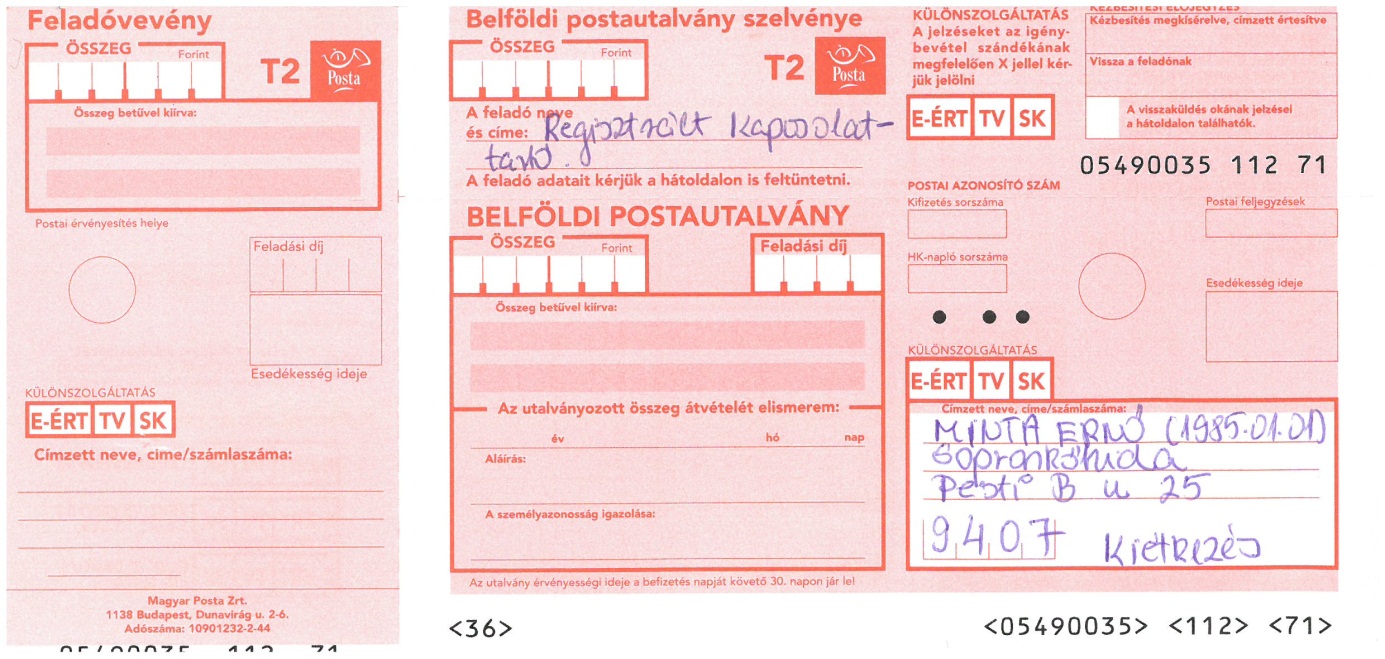 A postautalvány „közlemény” rovatában ismételten fel kell tüntetni a fogvatartott nevét,   születési adatait, anyja nevét,  illetve a pénz célját „kiétkezés”Az érkezett utalványokat minden esetben egyeztetjük, az intézethez való beérkezéstől  számított 3 munkanapon belül az összeg fogvatartott egyéni számlalapjára kerül.2.Készpénz átutalási megbízás(Sárga csekk)A postahivatalokban feladott készpénz átutalási megbízás  „közlemény” rovatban a fogvatartott nevét,  születési adatait, anyja nevét,  a pénz jogcímét  „kiétkezés” és  az intézet címét kell feltüntetni.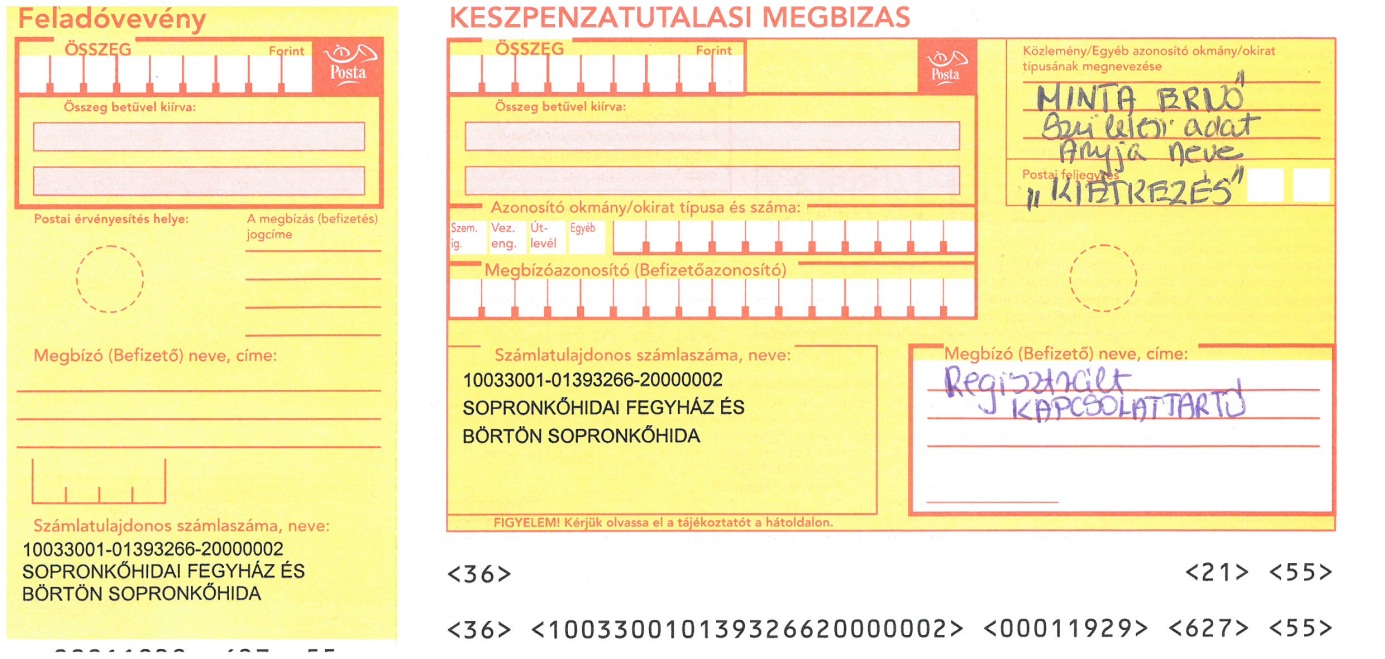 Az érkezett megbízásokat minden esetben egyeztetjük, a pénzösszeg általában a feladástól számított 5 munkanapon belül kerül a fogvatartott egyéni számlalapjára.3.Banki átutalásAz utalás indításakor az alábbi adatokat kell feltüntetni:Jogosult neve:                  Sopronkőhidai Fegyház és BörtönJogosult számlaszáma:     10033001-01393266-20000002Közlemény rovat:             A fogvatartott neve, születési adatai, anyja neve , pénz célja!*Átutalás adataÁtutalás összege:                             …Kedvezményezett számlaszáma:     10033001-01393266-20000002Kedvezményezett neve:                   Sopronkőhidai Fegyház és BörtönKözlemény:                                      név, születési dátum, anyja neveKülföldről indított utalás esetén:IBAN-kód:     HU57  10033001-01393266-20000002SWIFT-kód : HUSTHUHB A közvetlenül bakszámláról átutalt összeg a banki jóváírást követő első munkanapon kerül a fogvatartott egyéni számlalapjára.Csomagban és levélben készpénzt nem lehet küldeni. Az ilyen módon beküldött készpénzért az intézet felelősséget nem vállal! Ezért kérjük lehetőség szerint, így ne küldjenek pénzt a fogvatartottak részére.A bankszámláról történő átutalás során közlemény rovatban minden esetben fel kell tüntetni a fogvatartott nevét, születési idejét, anyja nevét  amely a beazonosításhoz szükséges.Az érkezett utalásokat minden esetben egyeztetjük, a pénzösszeg általában feladástól számított 4 munkanapon belül kerül a fogvatartott egyéni számlalapjára.Figyelem! A fogvatartottak részére csak engedélyezett kapcsolattartó küldhet pénzt, amennyiben olyan személytől érkezik pénz, aki nem engedélyezett kapcsolattartója a fogvatatottnak, úgy az összeg visszafordításra kerül a küldő részére.Pénzküldés során, amennyiben nem kerül meghatározásra a pénz „célja”, úgy szabad felhasználásúként kerül könyvelésre.*Pénz célja: célzottan pénzt küldeni, csak kiétkezésre, fogvatartotti mobiltelefon óvadékra , továbbá bv. tartozás rendezésére lehet.Amennyiben a küldött pénz feladója vagy kedvezményezettje egyértelműen nem azonosítható be, úgy a pénzküldés utólagos soron kívüli igazolására van szükség, annak lekönyvelése érdekében.